臺灣師範大學國語教學中心TRUNG TÂM NGÔN NGỮ - ĐẠI HỌC SƯ PHẠM QUỐC GIA ĐÀI LOANTuyển sinh hệ tự túc ngôn ngữ, khai giảng các tháng 3,6,9,12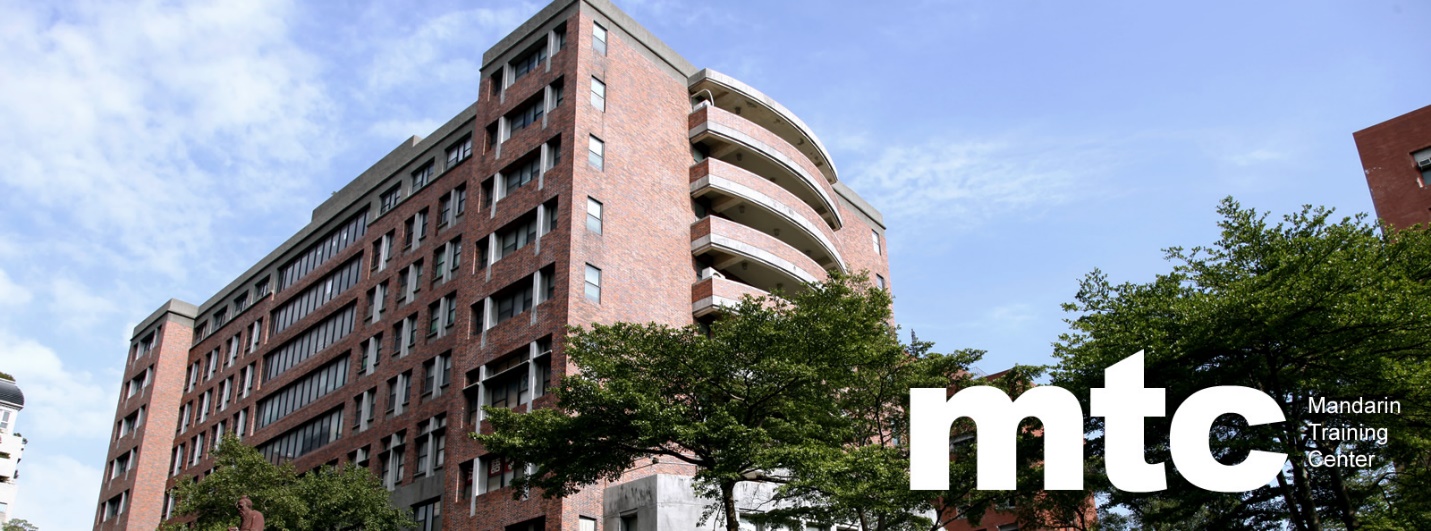 THÔNG TIN TỔNG QUANTên Tiếng Anh: National Taiwan Normal University – Mandarin Traning CenterTên Tiếng Việt: Trung tâm ngôn ngữ - Đại Học Sư phạm Quốc Gia Đài LoanTên Tiếng Trung: 臺灣師範大學國語教學中心Địa Chỉ: No.162 Hoping East Road, Sec.1 Taipei, Taiwan 106Website: https://mtc.ntnu.edu.tw/ Video hình ảnh nhà trường: https://www.youtube.com/watch?v=fCZBfEpSg10            ĐỐI TƯỢNG, ĐIỀU KIỆN TUYỂN SINH:Đối tượng:Nam nữ, tuổi 18 – 28  tốt nghiệp THPT trở lênĐiểm trung bình mỗi học kì từ 6.0 trở lênChứng chỉ Hoa ngữ TOCFL1 trở lênKhông tiền án tiền sự, sức khỏe tốt Hồ sơ yêu cầu:Chứng minh nhân dân ( photo công chứng) : 01Hộ chiếu ( bản gốc ): 01Chứng chỉ TOCFL / TOEIC/ IELTSBản gốc bằng tốt nghiêp THPT hoặc bằng cấp cao hơn ( nếu có ) : 01Chính minh tài chínhẢnh 4x6, phông trắng : 20Giấy khám sức khỏe, tư pháp  (bản gốc): 01 (không làm ngay, thời gian khám và làm tư pháp Trung tâm sẽ thông báo sau để tránh trường hợp giấy tờ hết hạn)Các giấy tờ khác sẽ hoàn thiện trong quá trình xử lý hồ sơ      Lưu ý: Mọi thông tin trên Hộ chiếu, Chứng minh thư, tư pháp…cần phải được đối chiếu trước khi nộp hồ sơ.                 HÌNH THỨC DU HỌC: Hệ tự túc ngôn ngữ.  Với chương trình giảng dạy chuyên sâu, sinh viên được đào tạo thành thạo 4 kỹ năng Nghe - Nói - Đọc -Viết. Chương trình giảng dạy được chia làm 3 cấp độ:Sơ cấp: Trọng tâm bồi dưỡng năng lực giao tiếp hội thoạiTrung cấp: Tăng cường bồi dưỡng năng lực viết văn bản, làm quen và sử dụng lối hành văn của văn học Trung HoaCao cấp, chuyên sâu: Tăng cường khả năng xem tin tức thời sự và các tư tưởng văn hoá.THÔNG TIN CƠ BẢN VỀ KHÓA HỌCKhóa họcLớp mùa xuânLớp mùa xuânLớp mùa hạLớp mùa hạLớp mùa thuLớp mùa đôngThời gian 1/3/2021 -  31/5/2021 1/3/2021 -  31/5/2021
1/6/2021 - 31/8/2021
1/6/2021 - 31/8/2021
1/9/2021 - 30/11/20211/12/2021 - 28/2/2022LớpLớpThời gian học mỗi tuầnThời gian học mỗi tuầnSố lượng học sinhSố lượng học sinhHọc phí (Đài tệ /khóa)Lớp phổ thông ALớp phổ thông A10h học tiếng trên lớp + 5h học phụ trợ tiếng mỗi tuần.10h học tiếng trên lớp + 5h học phụ trợ tiếng mỗi tuần.6 – 10  học sinh/ lớp6 – 10  học sinh/ lớp26.400Lớp phổ thông BLớp phổ thông B10h học tiếng trên lớp + 5h học phụ trợ tiếng mỗi tuần.10h học tiếng trên lớp + 5h học phụ trợ tiếng mỗi tuần.13 – 20  học sinh/ lớp13 – 20  học sinh/ lớp21.600Lớp chuyên sâu ALớp chuyên sâu A15h học tiếng trên lớp.15h học tiếng trên lớp.6 – 9 học sinh/lớp6 – 9 học sinh/lớp36.000Lớp chuyên sâu BLớp chuyên sâu B15h học tiếng trên lớp.15h học tiếng trên lớp.13 – 20 học sinh/lớp13 – 20 học sinh/lớp28.800